		Special Education Advisory Committee Meeting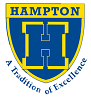 		March 26, 2019MarcIn Attendance:Amy BernettDr. Rebecca CunninghamDarlene HowellAnne LavelleJackie SmithSharon SmithJennifer WeinerTrisha WebbSpecial Education PlanMrs. Smith explained the process, components and timelines for the Special Education Plan which is required to be updated every three years. As part of this process, the plan is posted on the district’s website for public review and comments. After the public review period, the plan will be submitted to the Pennsylvania Department of Education (PDE) for final approval.Selection of the Mission Statement & Development of Belief StatementsAs a continuation of the development of a SEAC Mission Statement, Dr. Cunningham and Mrs. Smith presented three different statements for the committee to review based on the exercises and group discussion from the previous meeting. Once all of the members have reviewed the options, a mission statement will be selected to capture the purpose of the group.The SEAC members engaged in a group activity to select ten belief statements as a corollary  activity to the development and selection of a mission statement. Shared beliefs are the core tenets shared by our committee members that drive our organization’s culture and commitment by examining what we believe. These statements will be revisited at our next meeting to continue to refine our focus and to complement the mission statement.Parent TrainingA second Parent Training Night was held on April 16, 2019 from 6-8 pm. The presenter, Shawn McGill, focused on how to promote healthy relationships, navigating dating and addressing sexuality in a healthy, safe way. Opportunities for group discussion and individual questions was provided. A copy of the presentation will be posted to the website.Parent Survey Mrs. Smith  will be sending an email blast from the Special Education Department to gather information regarding training topics for the upcoming school year. The SEAC committee will review these results at the next meeting to assist in planning and selecting relevant topics. Parents will also be surveyed regarding the best options for when to hold the training including options for during the day as well as the evening.ESY The ESY schedule was reviewed as well as potential planned activities. The program will be based at Central Elementary with differentiated activities for elementary and secondary students. Programming is scheduled for July 8-July 26 (Monday-Friday) from 9:00-12:00 pm. A culminating event, planned by the students, to celebrate their accomplishments will occur at the conclusion of ESY.Discussion of SEAC MembershipThe new configuration of the SEAC Committee was discussed as well as establishing guidelines for term limits to enable more parents the opportunity to participate. Options considered included: keeping the current committee intact through the 2019-2020 school year, rotating members every two years or establishing an “even/odd year” schedule. This discussion will continue at the next meeting.Quarterly Meeting Dates:Next meeting, Wednesday, May 15 at 1:00 p.m.